Parts of a PoolThe county is building a new pool. The pool has a width of 11 meters. The length of the lap pool is 3 meters more than the diving and shallow areas.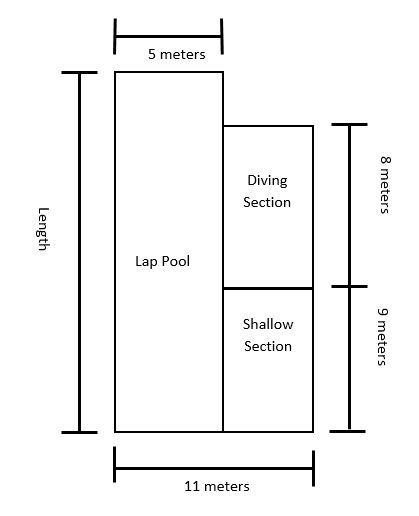 What is the area of the lap area? Show your work.What is the area of the diving section? Show your workWhat is the area of the shallow section? Show your work.What is the total area of the pool? Show your work.